Планируемые результаты изучения курса «Литературное чтение» (авт. Климанова Л.Ф., Виноградская Л.А., Горецкий В.Г.) 3 класс разработаны в соответствии с особенностями структуры и содержания данного курса и являются ориентирами, помогающими учителю разрабатывать свою рабочую программу. Вспомогательный и ориентировочный характер представленных планируемых результатов позволяет учителю корректировать их в соответствии с учебными возможностями учащихся, собственными профессиональными взглядами, материально-техническими и другими условиями образовательного учреждения. Личностные  результаты В  результате формирования личностных универсальных учебных действий  к окончанию   3   класса  у ребенка будут сформированы:внутренняя позиция школьника на уровне положительного отношения к уроку литературного чтения и к процессу чтения,  ориентация на содержательные моменты школьной действительности; принятие образа «хорошего ученика»;мотивация обращения к художественной книге как источнику эстетического наслаждения; мотивация обращения к справочной и энциклопедической литературе как источнику получения информации;первоначальные представления о нравственных понятиях («поступок», «честность», «верность слову»), отраженных в литературных произведениях;умение отвечать на  следующие жизненно важные для себя и других вопросы  «Что значит поступать  по совести, жить по совести», «Жить  с чистой совестью»;умения самостоятельно понимать поступки героев произведения; соотносить поступки героев с реальными жизненными ситуациями; делать свой нравственный выбор;способность к самооценке своей работы  на основе самостоятельно выбранных критериев или образца.Учащиеся 3  класса получат возможность для формирования:умения осознавать  роль книги в мировой культуре; рассматривать книгу как нравственную ценность;умения осознавать, что такое  «тщеславие»; «гнев», «самообладание»;умение осознавать  нравственный  смысл понятий: поступок, подвиг.умение понимать, что для меня значит «моя родина».Метапредметные  результатыРезультатом формирования регулятивных универсальных учебных действий будут являться умения:самостоятельно формулировать тему и цели урока; систему  вопросов, рассматриваемую на уроке;составлять  возможный план решения  вопросов  совместно с учителем;учитывать правило в планировании и контроля решения;  работать   в соответствии с заявленным планом;умения  корректировать свою деятельность в соответствии с возможно допущенными ошибками;в диалоге с учителем вырабатывать критерии оценки и определять степень успешности выполнения задания.Учащиеся 3 класса получат возможность для формирования:учитывать учителем выделенные ориентиры действия в новом учебном материале в сотрудничестве с учителем;планировать свое действие в соответствии с поставленной задачей и условиями её реализации, в том числе во внутреннем плане;осуществлять итоговый и пошаговый контроль по результату;оценивать правильность выполнения действия на уровне адекватной ретроспективной оценки;выполнять учебные действия  в материализованной, громкоречевой и умственной форме.Результатом формирования познавательных универсальных учебных действий будут являться умения:осуществлять поиск необходимой информации для выполнения учебных заданий с использованием учебной и справочной литературы;устанавливать причинно-следственные связи в тексте; создавать высказывание (пересказ); собственное высказывание по аналогии;проводить сравнение, сериацию и классификацию по заданным критериям;умение находить необходимые слова в тексте; на основе опорных слов составлять свое высказывание;самостоятельно составлять план к прочитанному или прослушанному произведению; на основе плана самостоятельно представлять героев, событие.Учащиеся 3 класса получат возможность для формирования:умения использовать  разные виды чтения: изучающее, просмотровое, ознакомительное и выбирать разные виды чтения в соответствие с поставленным заданием;умение находить разные виды информации посредством разных объектов: книга, предложение, текст, иллюстрация, схема, таблица;умение преобразовывать информацию из одной формы в другую (составлять план, таблицу, схему);умение пользоваться  справочной и энциклопедической литературой.Результатом формирования коммуникативных универсальных учебных действий будут являться умения: составлять высказывание под руководством учителя в устной и письменной форме; умения владеть монологической и диалогической формами речи.высказывать и обосновывать свою точку зрения;слушать и слышать других, пытаться принимать иную точку зрения, быть готовым корректировать свою точку зрения;строить понятные для партнера (собеседника) высказывание.договариваться и приходить к общему решению в совместной деятельности.Учащиеся 3 класса получат возможность для формирования:участвовать в работе пары, группы; планировать работу группы в соответствии с поставленным заданием;готовить самостоятельно проекты;создавать письменное высказывание с обоснованием своих действий.Предметные результатыРезультатом формирования  предметных умений  (раздел «Виды речевой и читательской деятельности»)  будут являться  следующие  умения:Осознавать значимость чтения для дальнейшего обучения; понимать цель чтения;Использовать простейшие приемы анализа различных видов текста; самостоятельно определять главную мысль произведения на основе выбранной пословицы;Устанавливать причинно-следственные связи; задавать самостоятельно  вопросы по прочитанному или прослушанному произведению;самостоятельно делить текст на части; озаглавливать части;  пересказывать текст на основе плана подробно, кратко; самостоятельно давать характеристику героям произведения; сравнивать героев одного произведения;находить самостоятельно книгу в библиотеке по заданным параметрам; называть выставку книг; классифицировать и группировать книги в соответствии с заданными параметрами.Учащиеся 3  класса получат возможность для формирования:умения составлять рассказы на тему; представлять свои рассказы в группе; оценивать в соответствии с представленными образцами;умения сравнивать  произведения разных жанров; группировать их по заданным признакам,  определять отличительные особенности;умения сравнивать произведения художественной и научно-познавательной литературы; находить необходимую информацию в научно-познавательном тексте для подготовки сообщения; умения сравнивать произведения живописи и литературы; готовить рассказ о картине на основе выделения объектов картины.Результатом формирования  предметных умений  (раздел «Круг детского чтения»)  будут являться  следующие  умения:Составлять рассказ о книге на основе аннотации и содержания;Самостоятельно составлять аннотацию;Самостоятельно заполнять на книгу каталожную карточку;Пользовать алфавитным и систематическим каталогом для поиска книги, другой необходимой информации.Учащиеся 3 класса получат возможность для формирования:Умение самостоятельно организовывать выставку по заданным параметрам;Рассказывать о книге; составлять на книгу отзыв.Результатом формирования  предметных умений  (раздел «Литературоведческая пропедевтика»)  будут являться  следующие  умения:Сравнивать научно-познавательный и художественный текст; определять отличительные особенности;Выявлять особенности  героя художественного рассказа;Выявить особенности юмористического произведения;Определять сравнения, олицетворения, подбирать свои сравнения, олицетворения;Наблюдать противоположные картины в художественном тексте; находить слова, которые помогают увидеть эти картины;Выявлять развитие настроения в художественном тексте.Учащиеся 3 класса получат возможность для формирования:Определять конкретный смысл понятий: притчи, былины, мифы, литературная сказка;Отличать виды устного народного творчества; выявлять особенности каждого вида;Сравнивать пословицы и поговорки разных народов; Группировать пословицы и поговорки по темам;Сравнивать былину и сказочный текст;Сравнивать поэтический и прозаический текст былины;Определять ритм стихотворения.Результатом формирования  предметных умений  (раздел «Творческая деятельность»)  будут являться  следующие  умения:Умения выразительно читать, выявляя  авторское отношение к изображаемому,  передавать настроение при чтении;Умения составлять самостоятельно тексты разных жанров;Умения  писать отзыв на книгу.Учащиеся 3 класса получат возможность для формирования:  Выполнять творческий пересказ;  рассказывать от лица разных героев произведения;  Самостоятельно составлять рассказ на основе художественного произведения, на основе репродукций картин художников, на основе серии иллюстраций, на основе личного опыта.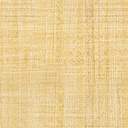 